CİHAZIN KULLANMA TALİMATIIsıtıcı Kare Tablalı 340°C’ye kadar ısıtabilen cihaz, kontak termometreli laboratuvar manyetik karıştırıcısıdır.Teknik ÖzellikleriSıcaklık Aralığı	: RT... + 340 °C                                                                                                   Isıtma Hacmi	: 20 L, Su İçinTabla Materyali	: Seramik Kaplı Paslanmaz ÇelikSıcaklık Doğruluğu	: ±1< 100;±1% > 100 Güvenlik Sıcaklığı	: 360 °CTabla Sıcak Uyarısı	: 50 °CÇalışma Ortamı	: Sıcaklık, 5... 40 °C / Nem, %80 Volt		: 220 VGüç		: 550 WGösterge	: LCD Zaman Ayarı	: yokRenk		: sarıAğırlık		: 2.8 KgStandart Aksesuar	: Harici Sıcaklık Sensörü Pt 1000Genel ÖzellikleriBakım gerektirmeyen sessiz çalışır ve maksimum 20 litreye kadar karıştırma yapar. Geniş LCD panelde ayarlanan veya ulaşılan sıcaklık değerleri gözlenebilir. Seramik kaplı paslanmaz çelik ısıtıcı tabla özellikle kuvvetli asitler dahil değişik kimyasallara karşı dayanıklılık sağlar. Gövdeye gömülü olan ısıtıcı sistem ve seramik kaplı üst tabla mükemmel ısı transfer olanağı sağlayarak ayarlanan sıcaklığa çok hızlı erişime olanak verir. Alüminyum alaşım dış gövde, tüm mekanik ve elektronik parçaların dış etkenlere karşı maksimum güvenliğini sağlar ve uzun kullanım garantisi verir. PID sıcaklık teknolojisi oda sıcaklığından 340 °C’ye kadar mükemmel sıcaklık kontrol olanağı sunar. Karıştırıcı gövdesine monte edilen taşıma standına bağlı olan PT1000 sıcaklık sensörü +/- 0,2 °C doğrulukta sıcaklık kontrolü olanağı sağlar. Aşırı ısınma koruma algılayıcısı sıcaklığın herhangi bir neden ile 360°C’yi aşması durumunda cihazı kapatır. Sıcak yüzey algılayıcısı ısıtıcı kapandığında bile tabla sıcaklığını kontrol eder. Özel bilgi aktarım programı tüm verilerin RS232 arayüz kanalı ile aktarımını sağlar. CE Onaylı 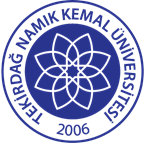 TNKÜ FEN EDEBİYAT FAKÜLTESİ KİMYA BÖLÜMÜMANYETİK ISITICI CİHAZI KULLANMA TALİMATIDoküman No: EYS-TL-171TNKÜ FEN EDEBİYAT FAKÜLTESİ KİMYA BÖLÜMÜMANYETİK ISITICI CİHAZI KULLANMA TALİMATIHazırlama Tarihi:13.04.2022TNKÜ FEN EDEBİYAT FAKÜLTESİ KİMYA BÖLÜMÜMANYETİK ISITICI CİHAZI KULLANMA TALİMATIRevizyon Tarihi:..TNKÜ FEN EDEBİYAT FAKÜLTESİ KİMYA BÖLÜMÜMANYETİK ISITICI CİHAZI KULLANMA TALİMATIRevizyon No:0TNKÜ FEN EDEBİYAT FAKÜLTESİ KİMYA BÖLÜMÜMANYETİK ISITICI CİHAZI KULLANMA TALİMATIToplam Sayfa Sayısı:2Cihazın Markası/Modeli/ Taşınır Sicil NoYellowline - Hot plate – Mag hpKullanım AmacıKimya laboratuvarında madde ısıtılmasıSorumlusu	Ar.Gör.Dr. Ozan Süleyman Ürgüt, Ar.Gör.Dr. Deniz CeyhanSorumlu Personel İletişim Bilgileri (e-posta, GSM)ourgut@nku.edu.trdceyhan@nku.edu.tr 